North Carolina Department of Health and Human Services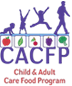 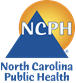 Division of Public Health, Women’s & Children’s Health SectionNutrition Services BranchChild and Adult Care Food ProgramNon-Discrimination Policy and Procedure  TEMPLATENorth Carolina Department of Health and Human ServicesDivision of Public Health, Women’s & Children’s Health SectionNutrition Services BranchChild and Adult Care Food ProgramNon-Discrimination Policy and Procedure  TEMPLATENorth Carolina Department of Health and Human ServicesDivision of Public Health, Women’s & Children’s Health SectionNutrition Services BranchChild and Adult Care Food ProgramNon-Discrimination Policy and Procedure  TEMPLATENorth Carolina Department of Health and Human ServicesDivision of Public Health, Women’s & Children’s Health SectionNutrition Services BranchChild and Adult Care Food ProgramNon-Discrimination Policy and Procedure  TEMPLATENorth Carolina Department of Health and Human ServicesDivision of Public Health, Women’s & Children’s Health SectionNutrition Services BranchChild and Adult Care Food ProgramNon-Discrimination Policy and Procedure  TEMPLATENorth Carolina Department of Health and Human ServicesDivision of Public Health, Women’s & Children’s Health SectionNutrition Services BranchChild and Adult Care Food ProgramNon-Discrimination Policy and Procedure  TEMPLATENorth Carolina Department of Health and Human ServicesDivision of Public Health, Women’s & Children’s Health SectionNutrition Services BranchChild and Adult Care Food ProgramNon-Discrimination Policy and Procedure  TEMPLATEDelete Instructions Prior to Submission for Approval Instructions: Institutions participating in NC CACFP may adapt this template to reflect their institution’s policies and procedures or use an existing non-discrimination policy.  All non-discrimination policies must include the elements listed below under “Policy”. Highlighted items should be modified to reflect your Institution’s procedures.Delete Instructions Prior to Submission for Approval Instructions: Institutions participating in NC CACFP may adapt this template to reflect their institution’s policies and procedures or use an existing non-discrimination policy.  All non-discrimination policies must include the elements listed below under “Policy”. Highlighted items should be modified to reflect your Institution’s procedures.Delete Instructions Prior to Submission for Approval Instructions: Institutions participating in NC CACFP may adapt this template to reflect their institution’s policies and procedures or use an existing non-discrimination policy.  All non-discrimination policies must include the elements listed below under “Policy”. Highlighted items should be modified to reflect your Institution’s procedures.Delete Instructions Prior to Submission for Approval Instructions: Institutions participating in NC CACFP may adapt this template to reflect their institution’s policies and procedures or use an existing non-discrimination policy.  All non-discrimination policies must include the elements listed below under “Policy”. Highlighted items should be modified to reflect your Institution’s procedures.Delete Instructions Prior to Submission for Approval Instructions: Institutions participating in NC CACFP may adapt this template to reflect their institution’s policies and procedures or use an existing non-discrimination policy.  All non-discrimination policies must include the elements listed below under “Policy”. Highlighted items should be modified to reflect your Institution’s procedures.Delete Instructions Prior to Submission for Approval Instructions: Institutions participating in NC CACFP may adapt this template to reflect their institution’s policies and procedures or use an existing non-discrimination policy.  All non-discrimination policies must include the elements listed below under “Policy”. Highlighted items should be modified to reflect your Institution’s procedures.Delete Instructions Prior to Submission for Approval Instructions: Institutions participating in NC CACFP may adapt this template to reflect their institution’s policies and procedures or use an existing non-discrimination policy.  All non-discrimination policies must include the elements listed below under “Policy”. Highlighted items should be modified to reflect your Institution’s procedures.(Institution Name)(Institution Name)(Institution Name)(CACFP Agreement Number)PURPOSEPURPOSEPURPOSEPURPOSEPURPOSEPURPOSEPURPOSETo establish uniform guidelines in order to promote an environment that is free of discrimination and to affirm this Institution’s commitment to equal opportunity for all.To establish uniform guidelines in order to promote an environment that is free of discrimination and to affirm this Institution’s commitment to equal opportunity for all.To establish uniform guidelines in order to promote an environment that is free of discrimination and to affirm this Institution’s commitment to equal opportunity for all.To establish uniform guidelines in order to promote an environment that is free of discrimination and to affirm this Institution’s commitment to equal opportunity for all.To establish uniform guidelines in order to promote an environment that is free of discrimination and to affirm this Institution’s commitment to equal opportunity for all.To establish uniform guidelines in order to promote an environment that is free of discrimination and to affirm this Institution’s commitment to equal opportunity for all.To establish uniform guidelines in order to promote an environment that is free of discrimination and to affirm this Institution’s commitment to equal opportunity for all.POLICYPOLICYPOLICYPOLICYPOLICYPOLICYPOLICYIn accordance with Federal civil rights law and U.S. Department of Agriculture (USDA) civil rights regulations and policies, this Institution does not discriminate based on race, color, national origin, sex, disability, age, or reprisal or retaliation for prior civil rights activity in any program or activity conducted or funded by USDA. In accordance with Federal civil rights law and U.S. Department of Agriculture (USDA) civil rights regulations and policies, this Institution does not discriminate based on race, color, national origin, sex, disability, age, or reprisal or retaliation for prior civil rights activity in any program or activity conducted or funded by USDA. In accordance with Federal civil rights law and U.S. Department of Agriculture (USDA) civil rights regulations and policies, this Institution does not discriminate based on race, color, national origin, sex, disability, age, or reprisal or retaliation for prior civil rights activity in any program or activity conducted or funded by USDA. In accordance with Federal civil rights law and U.S. Department of Agriculture (USDA) civil rights regulations and policies, this Institution does not discriminate based on race, color, national origin, sex, disability, age, or reprisal or retaliation for prior civil rights activity in any program or activity conducted or funded by USDA. In accordance with Federal civil rights law and U.S. Department of Agriculture (USDA) civil rights regulations and policies, this Institution does not discriminate based on race, color, national origin, sex, disability, age, or reprisal or retaliation for prior civil rights activity in any program or activity conducted or funded by USDA. In accordance with Federal civil rights law and U.S. Department of Agriculture (USDA) civil rights regulations and policies, this Institution does not discriminate based on race, color, national origin, sex, disability, age, or reprisal or retaliation for prior civil rights activity in any program or activity conducted or funded by USDA. In accordance with Federal civil rights law and U.S. Department of Agriculture (USDA) civil rights regulations and policies, this Institution does not discriminate based on race, color, national origin, sex, disability, age, or reprisal or retaliation for prior civil rights activity in any program or activity conducted or funded by USDA. PROCEDURESPROCEDURESPROCEDURESPROCEDURESPROCEDURESPROCEDURESPROCEDURESAll employees will be given a copy of the Institution’s Non-Discrimination Policy at time of hire. All employees will be given a copy of the Institution’s Non-Discrimination Policy at time of hire. All employees will be given a copy of the Institution’s Non-Discrimination Policy at time of hire. All employees will be given a copy of the Institution’s Non-Discrimination Policy at time of hire. All employees will be given a copy of the Institution’s Non-Discrimination Policy at time of hire. All employees will be given a copy of the Institution’s Non-Discrimination Policy at time of hire. All employees will be given a copy of the Institution’s Non-Discrimination Policy at time of hire. Persons with disabilities who require alternative means of communication for program information (e.g. Braille, large print, audiotape, American Sign Language, etc.), should contact the Agency (State or local) where they applied for benefits. Individuals who are deaf, hard of hearing or have speech disabilities may contact USDA through the Federal Relay Service at (800) 877-8339. Additionally, program information may be made available in languages other than English.Persons with disabilities who require alternative means of communication for program information (e.g. Braille, large print, audiotape, American Sign Language, etc.), should contact the Agency (State or local) where they applied for benefits. Individuals who are deaf, hard of hearing or have speech disabilities may contact USDA through the Federal Relay Service at (800) 877-8339. Additionally, program information may be made available in languages other than English.Persons with disabilities who require alternative means of communication for program information (e.g. Braille, large print, audiotape, American Sign Language, etc.), should contact the Agency (State or local) where they applied for benefits. Individuals who are deaf, hard of hearing or have speech disabilities may contact USDA through the Federal Relay Service at (800) 877-8339. Additionally, program information may be made available in languages other than English.Persons with disabilities who require alternative means of communication for program information (e.g. Braille, large print, audiotape, American Sign Language, etc.), should contact the Agency (State or local) where they applied for benefits. Individuals who are deaf, hard of hearing or have speech disabilities may contact USDA through the Federal Relay Service at (800) 877-8339. Additionally, program information may be made available in languages other than English.Persons with disabilities who require alternative means of communication for program information (e.g. Braille, large print, audiotape, American Sign Language, etc.), should contact the Agency (State or local) where they applied for benefits. Individuals who are deaf, hard of hearing or have speech disabilities may contact USDA through the Federal Relay Service at (800) 877-8339. Additionally, program information may be made available in languages other than English.Persons with disabilities who require alternative means of communication for program information (e.g. Braille, large print, audiotape, American Sign Language, etc.), should contact the Agency (State or local) where they applied for benefits. Individuals who are deaf, hard of hearing or have speech disabilities may contact USDA through the Federal Relay Service at (800) 877-8339. Additionally, program information may be made available in languages other than English.Persons with disabilities who require alternative means of communication for program information (e.g. Braille, large print, audiotape, American Sign Language, etc.), should contact the Agency (State or local) where they applied for benefits. Individuals who are deaf, hard of hearing or have speech disabilities may contact USDA through the Federal Relay Service at (800) 877-8339. Additionally, program information may be made available in languages other than English.Institutions and facilities will display the USDA nondiscrimination poster, “And Justice for All,” in a prominent place.Institutions and facilities will display the USDA nondiscrimination poster, “And Justice for All,” in a prominent place.Institutions and facilities will display the USDA nondiscrimination poster, “And Justice for All,” in a prominent place.Institutions and facilities will display the USDA nondiscrimination poster, “And Justice for All,” in a prominent place.Institutions and facilities will display the USDA nondiscrimination poster, “And Justice for All,” in a prominent place.Institutions and facilities will display the USDA nondiscrimination poster, “And Justice for All,” in a prominent place.Institutions and facilities will display the USDA nondiscrimination poster, “And Justice for All,” in a prominent place.All CACFP documents and informational materials that reference the CACFP will include the current USDA non-discrimination statement. All CACFP documents and informational materials that reference the CACFP will include the current USDA non-discrimination statement. All CACFP documents and informational materials that reference the CACFP will include the current USDA non-discrimination statement. All CACFP documents and informational materials that reference the CACFP will include the current USDA non-discrimination statement. All CACFP documents and informational materials that reference the CACFP will include the current USDA non-discrimination statement. All CACFP documents and informational materials that reference the CACFP will include the current USDA non-discrimination statement. All CACFP documents and informational materials that reference the CACFP will include the current USDA non-discrimination statement. Employees or program participants who wish to file a program complaint of discrimination should complete the USDA Program Discrimination Complaint Form, (AD-3027) found online at: http://www.ascr.usda.gov/complaint_filing_cust.html, and at any USDA office, or write a letter addressed to USDA and provide in the letter all of the information requested in the form. To request a copy of the complaint form, call (866) 632-9992. Completed form or letter should be sent to USDA by mail to U.S. Department of Agriculture, Office of the Assistant Secretary for Civil Rights, 1400 Independence Avenue, SW, Washington, D.C. 20250-9410, by fax (202) 690-7442; or email at program.intake@usda.gov.Employees or program participants who wish to file a program complaint of discrimination should complete the USDA Program Discrimination Complaint Form, (AD-3027) found online at: http://www.ascr.usda.gov/complaint_filing_cust.html, and at any USDA office, or write a letter addressed to USDA and provide in the letter all of the information requested in the form. To request a copy of the complaint form, call (866) 632-9992. Completed form or letter should be sent to USDA by mail to U.S. Department of Agriculture, Office of the Assistant Secretary for Civil Rights, 1400 Independence Avenue, SW, Washington, D.C. 20250-9410, by fax (202) 690-7442; or email at program.intake@usda.gov.Employees or program participants who wish to file a program complaint of discrimination should complete the USDA Program Discrimination Complaint Form, (AD-3027) found online at: http://www.ascr.usda.gov/complaint_filing_cust.html, and at any USDA office, or write a letter addressed to USDA and provide in the letter all of the information requested in the form. To request a copy of the complaint form, call (866) 632-9992. Completed form or letter should be sent to USDA by mail to U.S. Department of Agriculture, Office of the Assistant Secretary for Civil Rights, 1400 Independence Avenue, SW, Washington, D.C. 20250-9410, by fax (202) 690-7442; or email at program.intake@usda.gov.Employees or program participants who wish to file a program complaint of discrimination should complete the USDA Program Discrimination Complaint Form, (AD-3027) found online at: http://www.ascr.usda.gov/complaint_filing_cust.html, and at any USDA office, or write a letter addressed to USDA and provide in the letter all of the information requested in the form. To request a copy of the complaint form, call (866) 632-9992. Completed form or letter should be sent to USDA by mail to U.S. Department of Agriculture, Office of the Assistant Secretary for Civil Rights, 1400 Independence Avenue, SW, Washington, D.C. 20250-9410, by fax (202) 690-7442; or email at program.intake@usda.gov.Employees or program participants who wish to file a program complaint of discrimination should complete the USDA Program Discrimination Complaint Form, (AD-3027) found online at: http://www.ascr.usda.gov/complaint_filing_cust.html, and at any USDA office, or write a letter addressed to USDA and provide in the letter all of the information requested in the form. To request a copy of the complaint form, call (866) 632-9992. Completed form or letter should be sent to USDA by mail to U.S. Department of Agriculture, Office of the Assistant Secretary for Civil Rights, 1400 Independence Avenue, SW, Washington, D.C. 20250-9410, by fax (202) 690-7442; or email at program.intake@usda.gov.Employees or program participants who wish to file a program complaint of discrimination should complete the USDA Program Discrimination Complaint Form, (AD-3027) found online at: http://www.ascr.usda.gov/complaint_filing_cust.html, and at any USDA office, or write a letter addressed to USDA and provide in the letter all of the information requested in the form. To request a copy of the complaint form, call (866) 632-9992. Completed form or letter should be sent to USDA by mail to U.S. Department of Agriculture, Office of the Assistant Secretary for Civil Rights, 1400 Independence Avenue, SW, Washington, D.C. 20250-9410, by fax (202) 690-7442; or email at program.intake@usda.gov.Employees or program participants who wish to file a program complaint of discrimination should complete the USDA Program Discrimination Complaint Form, (AD-3027) found online at: http://www.ascr.usda.gov/complaint_filing_cust.html, and at any USDA office, or write a letter addressed to USDA and provide in the letter all of the information requested in the form. To request a copy of the complaint form, call (866) 632-9992. Completed form or letter should be sent to USDA by mail to U.S. Department of Agriculture, Office of the Assistant Secretary for Civil Rights, 1400 Independence Avenue, SW, Washington, D.C. 20250-9410, by fax (202) 690-7442; or email at program.intake@usda.gov.INSTITUTION INFORMATIONINSTITUTION INFORMATIONINSTITUTION INFORMATIONINSTITUTION INFORMATIONINSTITUTION INFORMATIONINSTITUTION INFORMATIONINSTITUTION INFORMATION(Print Name of Authorized Representative)(Title of Authorized Representative)(Title of Authorized Representative)(Title of Authorized Representative)(Signature of Authorized Representative)(Date)(Date)(Date)Date(s) of annual policy review:     Date(s) of annual policy review:     Date(s) of annual policy review:     Date(s) of annual policy review:     Date(s) of annual policy review:     